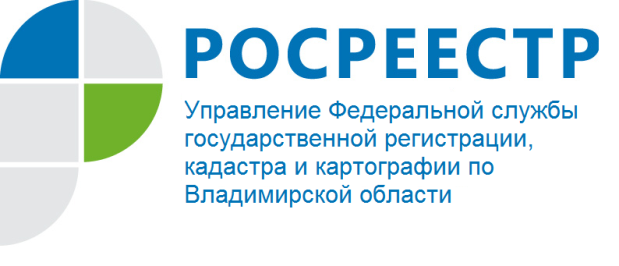 ПРЕСС-РЕЛИЗ Управление Росреестра по Владимирской области разъясняет: купля-продажа земельного участка из земель сельскохозяйственного назначенияЗемли сельскохозяйственного  назначения имеют особый интерес со стороны их землевладельцев и землепользователей. Все чаще совершаются сделки купли-продажи таких земель. При этом сторонам надо учитывать ряд особенностей купли-продажи земельных участков из земель сельскохозяйственного назначения, которые установлены  статьей 8 Федерального закона от 24.07.2002 № 101-ФЗ  "Об обороте земель сельскохозяйственного назначения" (далее - Закон об обороте земель), а именно:- при продаже земельного участка из земель сельскохозяйственного назначения субъект Российской Федерации или в случаях, установленных законом субъекта Российской Федерации, муниципальное образование имеет преимущественное право покупки такого земельного участка по цене, за которую он продается, за исключением случаев продажи с публичных торгов и случаев изъятия земельного участка для государственных или муниципальных нужд;- продавец земельного участка из земель сельскохозяйственного назначения обязан известить в письменной форме высший исполнительный орган государственной власти субъекта Российской Федерации или в случаях, установленных законом субъекта Российской Федерации, орган местного самоуправления о намерении продать земельный участок с указанием цены, размера, местоположения земельного участка и срока, до истечения которого должен быть осуществлен взаимный расчет. Срок для осуществления взаимных расчетов по таким сделкам не может быть более чем девяносто дней.Извещение вручается под расписку или направляется заказным письмом с уведомлением о вручении. В случае, если субъект Российской Федерации или в соответствии с законом субъекта Российской Федерации муниципальное образование откажется от покупки либо не уведомит в письменной форме продавца о намерении приобрести продаваемый земельный участок в течение тридцати дней со дня поступления извещения, продавец в течение года вправе продать земельный участок третьему лицу по цене не ниже указанной в извещении.При продаже земельного участка по цене ниже ранее заявленной цены или с изменением других существенных условий договора продавец обязан направить новое извещение по правилам, установленным настоящей статьей. Несоблюдение преимущественных прав указанных субъектов ведет к признанию такой сделки ничтожной. При этом следует учитывать, что действие Закона об обороте земель не распространяется на относящиеся к землям сельскохозяйственного назначения садовые, огородные земельные участки, земельные участки, предназначенные для ведения личного подсобного хозяйства, гаражного строительства (в том числе строительства гаражей для собственных нужд), а также на земельные участки, на которых расположены объекты недвижимого имущества. Оборот указанных земельных участков регулируется Земельным кодексом Российской Федерации. Таким образом, преимущественное право субъекта РФ или в случаях, установленных законом субъекта РФ, муниципального образования на покупку в отношении садовых, огородных земельных участков, земельных участков, предназначенных для ведения личного подсобного хозяйства, гаражного строительства (в том числе индивидуального гаражного строительства), а также земельных участков, на которых расположены объекты недвижимого имущества из земель сельскохозяйственного назначения, не действует. Помимо вышеуказанных правил о преимущественном праве на покупку, пунктом 2 статьи 4 Закона об обороте земель установлен максимальный размер общей площади сельскохозяйственных угодий, которые расположены на территории одного муниципального района и могут находиться в собственности одного гражданина и (или) одного юридического лица, - данный размер устанавливается законом субъекта РФ равным не менее чем 10 процентам общей площади сельскохозяйственных угодий, расположенных на указанной территории в момент предоставления и (или) приобретения таких земельных участков. Также установлено ограничение права собственности в отношении иностранных граждан, иностранных юридических лиц, лиц без гражданства, а также юридических лиц, в уставном (складочном) капитале которых доля иностранных граждан, иностранных юридических лиц, лиц без гражданства составляет более чем 50 процентов - указанные лица могут обладать земельными участками из земель сельскохозяйственного назначения только на праве аренды (за исключением случаев, предусмотренных Федеральным законом от 01.05.2016 № 119-ФЗ "Об особенностях предоставления гражданам земельных участков, находящихся в государственной или муниципальной собственности и расположенных на территориях субъектов Российской Федерации, входящих в состав Дальневосточного федерального округа, и о внесении изменений в отдельные законодательные акты Российской Федерации") (статья 3 Закона об обороте земель). Материал подготовлен заместителем начальника отдела государственной регистрации недвижимости Управлением Росреестра по Владимирской областиМануиловой О.В.Контакты для СМИУправление Росреестра по Владимирской областиг. Владимир, ул. Офицерская, д. 33-аОтдел организации, мониторинга и контроля(4922) 45-08-29(4922) 45-08-26